31.03.2020  Е-81Урок української мови. Тема: ПР. Засоби мовного вираження промови.Інструкція до вивчення теми урокуОзнайомтеся з теоретичним матеріалом уроку.Запишіть основні положення до зошита.Виконайте практичне завдання. Теоретичний матеріал до уроку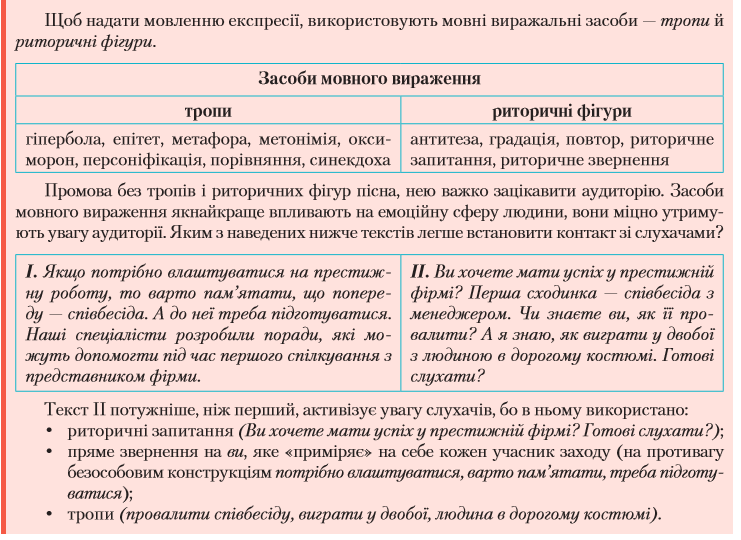 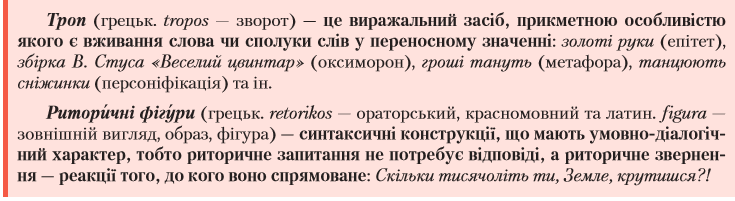 Практичне завдання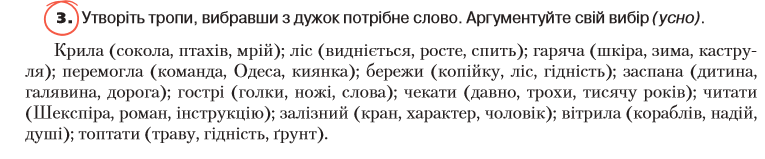 